УТВЕРЖДАЮПриказ директора колледжа от 25.05.2021 г. № 119/1РАБОЧАЯ ПРОГРАММа УЧЕБНОЙ ДИСЦИПЛИНЫОГСЭ.08 Общие компетенции профессионала (по уровням)программа подготовки специалистов среднего звенасреднего профессионального образования по специальности 22.02.06 Сварочное производство2021 г. СОДЕРЖАНИЕ1. паспорт ПРОГРАММЫ УЧЕБНОго МОДУЛЯОбласть применения программыПрограмма учебного модуля является частью вариативной составляющей основной образовательной программы среднего профессионального образования (далее – СПО).1.2. Место учебного модуля в структуре основной образовательной программыУчебный модуль включается в качестве раздела дисциплины общего гуманитарного и социально-экономического цикла (для обучающихся по программам подготовки специалистов среднего звена на базе основного общего образования – далее ППССЗ) или общеобразовательного цикла (для обучающихся по программам подготовки квалифицированных рабочих и служащих на базе основного общего образования – далее ППКРС).1.3. Цели и задачи учебного модуля - требования к результатам освоения учебного элементаВ результате обучения по учебному модулю осваиваются:общие компетенции: ОК 03. Планировать и реализовывать собственное профессиональное и личностное развитие.ОК 04. Работать в коллективе и команде, эффективно взаимодействовать с коллегами, руководством, клиентами.ОК 06. Проявлять гражданско-патриотическую позицию, демонстрировать осознанное поведение на основе традиционных общечеловеческих ценностей, применять стандарты антикоррупционного поведения.ОК 07. Содействовать сохранению окружающей среды, ресурсосбережению, эффективно действовать в чрезвычайных ситуациях.ОК 08. Использовать средства физической культуры для сохранения и укрепления здоровья в процессе профессиональной деятельности и поддержания необходимого уровня физической подготовленности.ОК 11. Использовать знания по финансовой грамотности, планировать предпринимательскую деятельность в профессиональной сфере.общие компетенции:ОК 02. Организовывать собственную деятельность, определять методы решения профессиональных задач, оценивать их эффективность и качество.ОК 03. Принимать решения в стандартных и нестандартных ситуациях и нести за них ответственность.ОК 04. Осуществлять поиск, анализ и оценку информации, необходимой для постановки и решения профессиональных задач, профессионального и личностного развития.ОК 06. Работать в команде, эффективно общаться с коллегами, руководством, клиентами / потребителями.ОК 07. Брать на себя ответственность за работу членов команды (подчиненных), результат выполнения задания.общие компетенции:ОК 02. Организовывать собственную деятельность, исходя из цели и способов ее достижения, определенных руководителем.ОК 06. Работать в команде, эффективно общаться с коллегами, руководством, клиентами / потребителями.ОК 07. Брать на себя ответственность за работу членов команды (подчиненных), результат выполнения задания.1.4. Рекомендуемое количество часов на освоение учебного модуля:обязательная аудиторная учебная нагрузка обучающегося – 6 часов в год.2. СТРУКТУРА И ПРИМЕРНОЕ СОДЕРЖАНИЕ УЧЕБНОГО МОДУЛЯ2.1. Объем учебного модуля и виды учебной работы2.2. Примерный тематический план и содержание учебного модуля 3. условия реализации программы учебного МОДУЛЯ3.1. Требования к минимальному материально-техническому обеспечениюРеализация программы учебного модуля подразумевает использование имеющихся внутренних ресурсов ПОО (библиотека, спортивный и актовый залы, учебные кабинеты, мастерские, общежитие, медицинский пункт, телестудия / редакция студенческой газеты и т.д.) и привлечение внешних ресурсов социальных партнеров, в том числе работодателей и родителей (предприятия, культурно-досуговые учреждения, медицинские учреждения, общественные организации, правоохранительные организации и т.д.).3.2. Информационное обеспечение обученияРаспоряжение Правительства Российской Федерации от 29.05.2015 № 996-р «Стратегия развития воспитания в Российской Федерации на период до 2025 года».План мероприятий по реализации в 2021 - 2025 годах Стратегии развития воспитания в Российской Федерации на период до 2025 года.Методические рекомендации по реализации Стратегии развития воспитания до 2025 года.Национальный проект «Образование» (на период с 2019 по 2024 годы).3.3. Требования к квалификации педагогических кадров, обеспечивающих обучение по учебному модулюНаличие высшего педагогического или психологического образования.Контроль и оценка результатов освоения УЧЕБНОго модуляФормы контроля и аттестации учебного модуля предполагают: 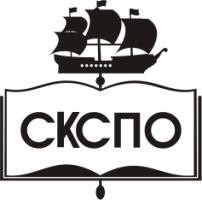 государственное автономное профессиональное образовательное учреждение Самарской области«Самарский колледж сервиса производственного оборудования имени Героя Российской ФедерацииЕ.В. Золотухина»ПАСПОРТ ПРОГРАММЫ УЧЕБНОЙ ДИСЦИПЛИНЫСТРУКТУРА и содержание УЧЕБНОЙ ДИСЦИПЛИНЫусловия реализации программы учебной дисциплиныКонтроль и оценка результатов Освоения учебной дисциплиныВид учебной работыОбъем часовОбязательная аудиторная учебная нагрузка (всего) 6 (12) часов в годВнеучебная деятельность (социально значимая деятельность обучающегося)Объем часов определяется профессиональной образовательной организацией (далее - ПОО) самостоятельно в соответствии с рабочей программой воспитания и календарным планом воспитательной работыНаименование тем / блоков социально значимой деятельности по направлениямСодержание учебного материала,виды социальной значимой деятельностиОбъем 
часов123Тема 1. Особенности организации социально значимой деятельности в ПООСодержание учебного материала:6 часов при сроке обучения 10 месяцев;12 часов при сроке обучения 1 год 10 месяцев.Тема 1. Особенности организации социально значимой деятельности в ПООСоциально значимая деятельность как условие социализации и самореализации обучающихся. Социальное значение профессии / специальности6 часов при сроке обучения 10 месяцев;12 часов при сроке обучения 1 год 10 месяцев.Тема 1. Особенности организации социально значимой деятельности в ПООПрезентации направлений социально значимой деятельности / рабочей программы воспитания и календарного плана воспитательной работы / основных воспитательных мероприятий, закрепленных в рабочей программе воспитания и в календарном плане воспитательной работы по специальности / профессии6 часов при сроке обучения 10 месяцев;12 часов при сроке обучения 1 год 10 месяцев.Тема 1. Особенности организации социально значимой деятельности в ПООПланирование реализации социально значимой деятельности по направлениям6 часов при сроке обучения 10 месяцев;12 часов при сроке обучения 1 год 10 месяцев.Тема 1. Особенности организации социально значимой деятельности в ПООПрезентация промежуточных результатов реализации социально значимой деятельности6 часов при сроке обучения 10 месяцев;12 часов при сроке обучения 1 год 10 месяцев.Блок 1. Социально значимая деятельность в рамках профессионально-ориентирующего направления воспитанияУчастие обучающихся в мероприятиях, акциях, проектах в рамках рабочей программой воспитания и календарным планом воспитательной работыОбъем часов определяется ПОО самостоятельно в соответствии с рабочей программой воспитания и календарным планом воспитательной работыБлок 2. Социально значимая деятельность в рамках патриотического направления воспитанияУчастие обучающихся в мероприятиях, акциях, проектах в рамках рабочей программой воспитания и календарным планом воспитательной работыОбъем часов определяется ПОО самостоятельно в соответствии с рабочей программой воспитания и календарным планом воспитательной работыБлок 3. Социально значимая деятельность в рамках гражданского направления воспитанияУчастие обучающихся в мероприятиях, акциях, проектах в рамках рабочей программой воспитания и календарным планом воспитательной работыОбъем часов определяется ПОО самостоятельно в соответствии с рабочей программой воспитания и календарным планом воспитательной работыБлок 4. Социально значимая деятельность в рамках культурно-творческого направления воспитанияУчастие обучающихся в мероприятиях, акциях, проектах в рамках рабочей программой воспитания и календарным планом воспитательной работыОбъем часов определяется ПОО самостоятельно в соответствии с рабочей программой воспитания и календарным планом воспитательной работыБлок 5. Социально значимая деятельность в рамках бизнес-ориентирующего направления воспитанияУчастие обучающихся в мероприятиях, акциях, проектах в рамках рабочей программой воспитания и календарным планом воспитательной работыОбъем часов определяется ПОО самостоятельно в соответствии с рабочей программой воспитания и календарным планом воспитательной работыБлок 6. Социально значимая деятельность в рамках экологического направления воспитанияУчастие обучающихся в мероприятиях, акциях, проектах в рамках рабочей программой воспитания и календарным планом воспитательной работыОбъем часов определяется ПОО самостоятельно в соответствии с рабочей программой воспитания и календарным планом воспитательной работыБлок 7. Социально значимая деятельность в направлении развития студенческого самоуправленияУчастие обучающихся в мероприятиях, акциях, проектах в рамках рабочей программой воспитания и календарным планом воспитательной работыОбъем часов определяется ПОО самостоятельно в соответствии с рабочей программой воспитания и календарным планом воспитательной работыБлок 8. Социально значимая деятельность в рамках здоровьесберегающего направления воспитанияУчастие обучающихся в мероприятиях, акциях, проектах в рамках рабочей программой воспитания и календарным планом воспитательной работыОбъем часов определяется ПОО самостоятельно в соответствии с рабочей программой воспитания и календарным планом воспитательной работыЗачетЗачет2 часа ежегодно8Итого:Итого:6(12)Результаты (освоенные общиекомпетенции)Формы и методы контроля иоценкиОК 03. Планировать и реализовывать собственное профессиональное и личностное развитиеОК 04. Работать в коллективе и команде, эффективно взаимодействовать с коллегами, руководством, клиентамиОК 06. Проявлять гражданско-патриотическую позицию, демонстрировать осознанное поведение на основе традиционных общечеловеческих ценностей, применять стандарты антикоррупционного поведенияОК 07. Содействовать сохранению окружающей среды, ресурсосбережению, эффективно действовать в чрезвычайных ситуацияхОК 08. Использовать средства физической культуры для сохранения и укрепления здоровья в процессе профессиональной деятельности и поддержания необходимого уровня физической подготовленностиОК 11. Использовать знания по финансовой грамотности, планировать предпринимательскую деятельность в профессиональной сфереЗачет по утвержденному КОС (Приложение 3)